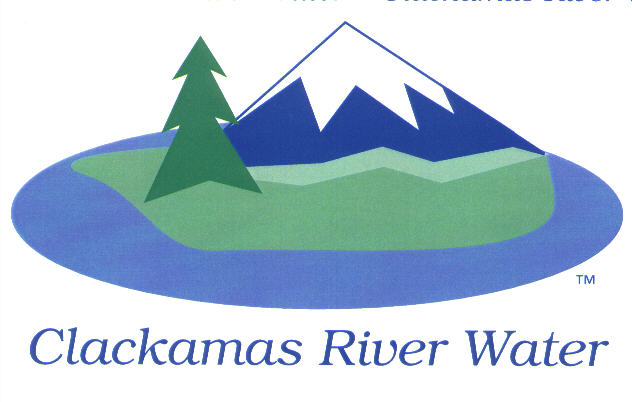 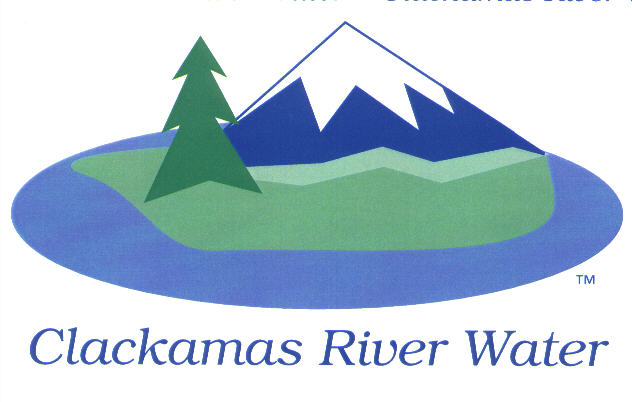 CLACKAMAS RIVER WATERBOARD OF COMMISSIONERSREGULAR MEETING August 14, 2014AGENDA6:00 pm – 8:00 pmPlease sign the attendance sheet.  Members of the public are welcome to speak for a maximum of three minutes. Public comment provided at the beginning of the agenda will be reserved for comment on agenda items, special presentations, letters and complaints.  Public comment as listed at the end of the agenda will be for the purpose of “wrapping up” any remaining concerns. REGULAR MEETING @ 6:00 p.m.  Call to Order, Pledge of Allegiance and Roll Call – , Board PresidentApproval of the AgendaPublic CommentPublic Comment – (see blue box at the top of the agenda)Action ItemsConvene the Local Contract Review BoardEmergency Power and Electrical Upgrades Project: CM/GC Evaluation Report             – Adam Bjornstedt, Engineering Manager Public CommentConsent Agenda CA-1:	Gross Payroll and Accounts Paid:  July 2014 – Carol Bryck Informational ReportsFINANCIAL REPORT  – Accounts Receivable/Aging Balance – July 2014Cash Position and Transfers – July  2014FY 2014 Budget to Actual Update – June 30, 20144th Quarter Line Item Review MANAGEMENT REPORT – Lee Moore Sr., General ManagerPublic Comment (see blue box at the top of the agenda)Commissioner Business Commissioner Reports and ReimbursementsAdjourn Regular MeetingNEXT PAGEEXECUTIVE SESSION @ 7:00 p.m. Discuss information or records that are exempt by law from public inspection pursuant to ORS 192.660 (2) (f) and 192.502 (9)Consult with counsel concerning the legal rights and duties of a public body with regard to current litigation or litigation likely to be filed pursuant to ORS 192.660 (2) (h) Recess or Adjourn Executive Session